SAINT JOHN'S ACADEMY, ALLAHABADCLASS 3, HOLIDAY HOMEWORK 2014 – 2015SCIENCENAME : _ _ _ __ _ _ _ _ _ _ _ __ _ _ _ _ _ _ _ __ _ _ _ ADM.CODE_ _ _ _ __ _ _ ROLL NO._ __ _  [TO BE DONE ON THE SHEET ITSELF]1) Find out what these symbols stands for ? 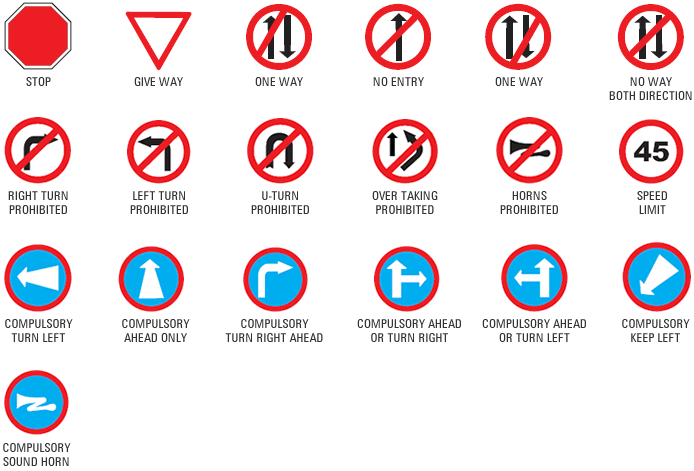 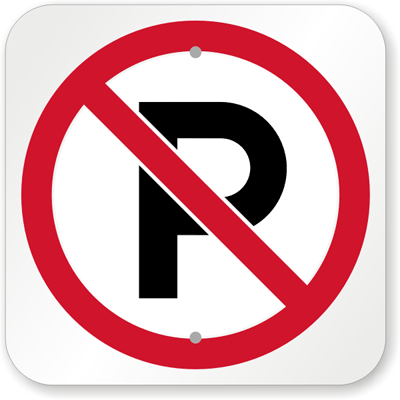 2) Read the chapter ‘Soil’ (Pg : 68 to 72) from your science book and answer the following questions:Q.1) Why do farmers add manure to the soil ?Q.2) Why is clay not good for plants however paddy grows well in this soil ?Activity :Take three pots. Fill one with sand, the other with clay and the third with loam. Put some bean seeds in each pot. Put the pots in the open for a week and water them twice a day.After one week write your observation.P.T.O[PAGE 2]3) Bring rocks from different places like sides of the road, river banks etc.  Wash them with water and soap. Now examine the rocks and write in the columns provided :*-*-*CLASS III  SEC …..      MATHEMATICSNAME : _ _ _ __ _ _ _ _ _ _ _ __ _ _ _ _ _ _ _ __ _ _ _ ADM.CODE_ _ _ _ __ _ _ ROLL NO._ __ _  If today is Tuesday. What will it be the day after tomorrow ? _ _ _ _ _ _ _ __ _  If 3rd Match is a Monday, what will be the day on 17th March of the same year ? _ _ _ _ _ _ _ _3) Write whether the following activities can be completed in hours / minutes or seconds :To have a bath : _ _ _ _ _ _ _ __ _  To blink your eye : _ _ _ _ _ _ _ __ _ To come back from school : _ _ _ _ _ _ _ __ _  To eat food : _ _ _ _ _ _ _ __ _  4) Observe the figure carefully and fill in the numbers of : 5) Read the problem and tick the operation, then solve the problem : Q.1)  4 buns in one tray. How many buns in 16 such trays ?	a) +	b) – 	c) X 	d) ÷ 	Answer   _ _ _ _ _ _ _ __ _  Q.2) Some boys share 84 marbles equally. If there are 4 boys, how many marbles did each boy get ?	a) +	b) –	c) X	d) ÷	Answer  _ _ _ _ _ _ _ __ _  6) Identify the shape of these objects : Log of wood _ _ _ _ _ _ _ __ _  Globe _ _ _ _ _ _ _ __ _  Ice cube _ _ _ _ _ _ _ __ _  Match box _ _ _ _ _ _ _ __ _  7) In the clock given below read the time and express it in two ways : 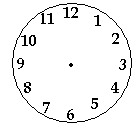 8)  Name the shapes : A solid shapes with three sides : _ _ _ _ _ _ _ __ _  A plane shapes with three sides : _ _ _ _ _ _ _ __ _  p.t.o[page 2]9) Look at the objects and complete the table : Use the pictograph given below to answer the questions (Hint each             = 10 children): Favourite food item How many children like sandwiches ? 	_ _ _ _ _ _ _ __ _  How many children like pizza ?	 _ _ _ _ _ _ _ __ _  Which food item is liked by 35 children ?	 _ _ _ _ _ _ _ __ _  How many food items are there ? 	_ _ _ _ _ _ _ __ _  Which food item is the favourite of all the children ? 	_ _ _ _ _ _ _ __ _  CLASS III  SEC ….    COMPUTER SCIENCE :NAME : _ _ _ __ _ _ _ _ _ _ _ __ _ _ _ _ _ _ _ __ _ _ _ ADM.CODE_ _ _ _ __ _ _ ROLL NO._ __ _  1) Answer in one word : 2) Write the total number in which following keys are present on the keyboard (count & write) :	1) Alphabet keys : _ _ _ _ _ _ _  	2) Enter keys : _ _ _ _ __ _	3) Number keys : _ _ _ _ __ _	4) Arrow keys : _ _ _ _ __ _	5) Shift keys : _ _ _ _ __ _	6) Function keys : _ _ _ _ __ _3) Write the use of the following navigation keys : 		_ _ _ _ _ _ _ __ _ _ _ _ _ _ _ _ __ _  		_ _ _ _ _ _ _ __ _ _ _ _ _ _ _ _ __ _  		_ _ _ _ _ _ _ __ _ _ _ _ _ _ _ _ __ _  		_ _ _ _ _ _ _ __ _ _ _ _ _ _ _ _ __ _  4) What is the difference between Alphabet keys and Number keys ? 	 5) Draw and colour the following keys : 	Enter key : 	Backspace key :	Arrow key :	Shift key :	Tab key :	Spacebar key :*-*-*end-*-*-*			CLASS III   SEC….      ENGLISH LANGUAGE	NAME : _ _ _ __ _ _ _ _ _ _ _ __ _ _ _ _ _ _ _ __ _ _ _ ADM.CODE_ _ _ _ __ _ _ ROLL NO._ __ _  1) Unscramble the following words with the help of clues given in the brackets and write them correctly : 1) thgaer : _ _ _ _ _ _ _ __ _  (to collect)	2) dlcerea : _ _ _  _ _ _ __ _  (to announce)2) Write two words each beginning with the following:1) lo : 	loyal	_ _ _ _ _ _ _ __ _  	_ _ _ _ _ _ _ __ _  2) po : 	_ _ _ _ _ _ _ __ _  	_ _ _ _ _ _ _ __ _  	      pole3) Pick and list the verb and adverb from each of the given sentences :				Verb			Adverb1) He is eating the fish carefully.		_ _ _ _ _ _ _ __ _  		_ _ _ _ _ _ _ __ _  2) The soldier marched proudly at the parade. 	_ _ _ _ _ _ _ __ _ 		_ _ _ _ _ _ _ __ _  4) Join the following pairs of sentences using conjunctions and rewrite them :1) I am drinking water. I am thirsty._ _ _ _ _ _ _ __ _ _ _ _ _ _ _ _ __ _ _ _ _ _ _ _ _ __ _ _ _ _ _ _ _ _ __ _  2) Is that boy Rohan ? Is that boy Angad ?_ _ _ _ _ _ _ __ _ _ _ _ _ _ _ _ __ _ _ _ _ _ _ _ _ __ _ _ _ _ _ _ _ _ __ _  3) These flowers are healthy. We water them everyday._ _ _ _ _ _ _ __ _ _ _ _ _ _ _ _ __ _ _ _ _ _ _ _ _ __ _ _ _ _ _ _ _ _ __ _  5) Fill in the blanks with the correct form of the verbs given in the ship :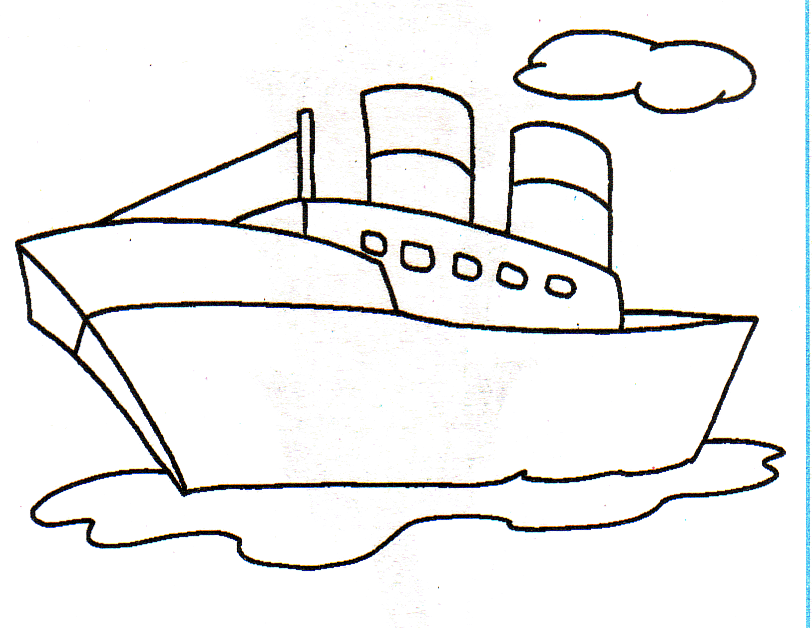 The baby _ _ _ _ _ _ _ __ _  on the floor. (Present Tense)Cats _ _ _ _ _ _ _ __ _  after mice. (Present Tense)Rita _ _ _ _ _ _ _ __ _  flowers for her friends. (Past Tense)[TO BE DONE AT THE BACK OF THE SHEET]Look at the picture and write the story using the given clues (8 lines), write the moral of the story also and give a title to the story :A fox and crane – fox was cunning – invited crane for dinner – placed a flat dish – the crane has a long beak – could not eat well – the fox lapped – the crane went hungry – the crane invited the fox – placed a narrow jug – fox could not eat – the crane ate happily – the fox had to go hungry.CLASS  III   ENGLISH LITERATURE[TO BE DONE ON A SEPARATE SHEET]1) Make sentences :1) contest 	2) beautiful 	3) appeared 	4) scolded  2) Read the poem ‘If I could be an astronaut’ and complete the lines :I wouldn’t go to Venus, _ _ _ _ _ _ _ __ _ _ _ _ _ _ _ _ __ _  _ _ _ _ _ _ _ __ _ _ _ _ _ _ _ _ __ _ _ _ _ _ _ _ _ __ _  _ _ _ _ _ _ _ __ _ _ _ _ _ _ _ _ __ _ _ _ _ _ _ _ _ __ _  _ _ _ _ _ _ _ __ _ _ _ _ _ _ _ _ __ _ _ _ _ _ _ _ _ __ _  _ _ _ _ _ _ _ __ _ _ _ _ _ _ _ _ __ _ _ _ _ _ _ _ _ __ _  Somewhere in the stars.3) Read Pg. No. 81 and 82 of literature book and answer the questions given below :Why was Dadaji angry ?What did Saumya find near the pumpkin plant ?Why was the pumpkin so precious to Dadaji ?What was stolen ?4) Look at the picture on Page 86. Write five sentences about it. You may begin like this :This picture shows a scene at Mathru’s sweet shop ………………………….. .
CLASS  III   SOCIAL STUDIES[TO BE DONE ON A SEPARATE SHEET]Read chapters (5) “The Air We Breathe” & (6) “The Water We Drink”,  (19) “They Help us” from the Social Studies book before beginning this Holiday Homework :1) Write five causes of air pollution. Each cause should be provided with a suitable picture.2) Write atleast 10 lines about ‘rain water harvesting’.3) You have read how some people help us. Can you think about five people who help you ? Paste his / her picture and write about him / her.*-*-*--*Ans.Ans.ColourTextureAny prints found it.ObjectShapeNo. of. FacesNo.  of edgesNo. of verticesObjectShapeSandwichPizzaIdliDosaSev PuriNoodlesKey used to erase a character left to the cursor :Inventor of QWERTY keyboard :Keys used to move the cursor on the screen :Ans.TITLE OF THE STORY :  MORAL : 